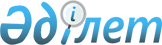 "Лицензиялау туралы" Қазақстан Республикасының Заңына өзгеріс енгізу туралыҚазақстан Республикасының 2004 жылғы 6 мамырдағы N 550 Заңы



      "Лицензиялау туралы" 1995 жылғы 17 сәуірдегі Қазақстан Республикасының 
 Заңына 
 (Қазақстан Республикасы Жоғарғы Кеңесінің Жаршысы, 1995 ж., N 3-4, 37-құжат; N 12, 88-құжат; N 14, 93-құжат; N 15-16, 109-құжат; N 24, 162-құжат; Қазақстан Республикасы Парламентінің Жаршысы, 1996 ж., N 8-9, 236-құжат; 1997 ж., N 1-2, 8-құжат; N 7, 80-құжат; N 11, 144, 149-құжаттар; N 12, 184-құжат; N 13-14, 195, 205-құжаттар; N 22, 333-құжат; 1998 ж., N 14, 201-құжат; N 16, 219-құжат; N 17-18, 222, 224, 225-құжаттар; N 23, 416-құжат; N 24, 452-құжат; 1999 ж., N 20, 721, 727-құжаттар; N 21, 787-құжат; N 22, 791-құжат; N 23, 931-құжат; N 24, 1066-құжат; 2000 ж., N 10, 248-құжат; N 22, 408-құжат; 2001 ж., N 1, 7-құжат; N 8, 52, 54-құжаттар; N 13-14, 173, 176-құжаттар; N 23, 321-құжат; N 24, 338-құжат; 2002 ж., N 2, 17-құжат; N 15, 151-құжат; N 19-20, 165-құжат; 2003 ж., N 1-2, 2-құжат; N 4, 25-құжат; N 6, 34-құжат; N 10, 50, 51-құжаттар; N 11, 69-құжат; N 14, 107-құжат; N 15, 124, 128, 139-құжаттар; 2004 ж., N 2, 9-құжат; 2004 жылғы 17 наурызда "Егемен Қазақстан" және 2004 жылғы 16 наурызда "Казахстанская правда" газеттерінде жарияланған "Қазақстан Республикасының кейбір заң актілеріне этил спирті мен алкоголь өнімінің өндірілуін және айналымын мемлекеттік реттеу мәселелері бойынша өзгерістер мен толықтырулар енгізу туралы" 2004 жылғы 10 наурыздағы Қазақстан Республикасының Заңы) мынадай өзгеріс енгізілсін:

      9-баптың 1-тармағының 52) тармақшасы мынадай редакцияда жазылсын:



      "52) кемелерге, жолаушылар мен жүктерге қызмет көрсетуге байланысты теңіз және өзен порттарының қызметі;".

      

Қазақстан Республикасының




      Президенті


					© 2012. Қазақстан Республикасы Әділет министрлігінің «Қазақстан Республикасының Заңнама және құқықтық ақпарат институты» ШЖҚ РМК
				